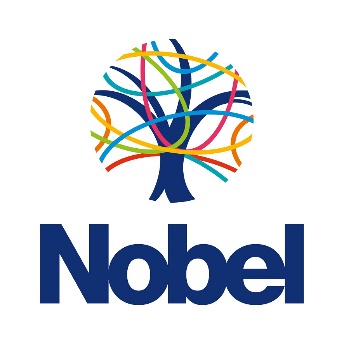 JOB DESCRIPTIONSCHOOL BUSINESS MANAGER – THE NOBEL SCHOOLJOB DESCRIPTIONCONTEXTJOB DESCRIPTION:  School Business ManagerRESPONSIBLE TO:	Headteacher CONDITIONS OF EMPLOYMENT:The Conditions of Employment for support staff are set out in the National Joint Council for Local Government Services National Agreement on Pay and Conditions of Service.PARTICULAR DUTIES:The following is an indicative list of duties:JOB PURPOSEThe School Business Manager is the school’s leading support staff professional and works as part of the Senior Team to assist the Head Teacher in his/her duty to ensure that the school meets its educational aims. The School Business Manager is responsible for providing professional leadership and management of school support staff in partnership with teaching staff, to enhance their effectiveness in order to achieve improved standards of learning and achievement in the school. The School Business Manager promotes the highest standards of business ethos within the administrative function of the school and strategically ensures the most effective use of resources in support of the school’s learning objectives. The School Business Manager is responsible for the Financial Resource Management/Administration Management/Management Information and ICT/Human Resource Management/Facility & Property Management including Lettings/ Health & Safety Management/Catering Management of the School. SPECIFIC DUTIES Leadership & Strategy Attend Senior Management/Leadership Team, full Governing Body and appropriate Governors’ committee meetings Negotiate and influence strategic decision making within the school’s Senior Management/Leadership Team In the absence of the Head Teacher, take delegated responsibility for Financial and other decisions Plan and manage change in accordance with the school development/strategic plan. To lead and manage all school support staff Financial Resource Management Evaluate information and consult with the Senior Team and Governors to prepare a realistic and balanced budget for school activity Submit the proposed budget to the Head Teacher and Governors for approval and assist the overall financial planning process Discuss, negotiate and agree the final budget Use the agreed budget to actively monitor and control performance to achieve value for money Identify and inform the Head Teacher and Governors of the causes of significant variance and take prompt corrective action Propose revisions to the budget if necessary, in response to significant or unforeseen developments Provide ongoing budgetary information to relevant people Advise the Head Teacher and Governors if fraudulent activities are suspected or uncovered Maintain a strategic financial plan that will indicate the trends and requirements of the school development plan and will forecast future year budgets Identify additional finance required to fund the school’s proposed activities Seek and make use of specialist financial expertise Maximise income through lettings and other activities Ensure the in-house Catering team is cost effective and run efficientlyPresent timely and fully costed proposals, recommendations or bids Monitor the effectiveness and implementation of agreements Administration Management Manage the whole school administrative function and lead all support staff. Design and maintain administrative systems that deliver outcomes based on the school’s aims and goals Manage systems and link processes that interact across the school to form complete systems Define responsibilities, information and support for staff and other stakeholders Develop process measures that are affordable and that will enable value for money decisions for those managing resources Establish and use effective methods to review and improve administrative systems Use data analysis, evaluation and reporting systems to maximum effect by ensuring systems are streamlined to maximise efficiency and avoid duplication Benchmark systems and information to assess trends and make appropriate recommendations Prepare information for publications and returns for the DfES, LEA and other agencies and stakeholders within statutory guidelines. Management Information Systems & ICT Consider approaches for existing use and future plans to introduce or discard technology in the school Consult with relevant people and other parties to introduce new technology or improve existing technology for different purposes Ensure that the school has a strategy for using technology aligned to the overall vision and plans for the school ensuring value for money Communicate the strategy and relevant policies, including Data Protection for use of technology across the school Establish systems to monitor and report on the performance of technology within the school Ensure resources, support and training are provided to enable work colleagues to make the best use of available ICT including teaching, learning and assessment systems Ensure contingency plans are in place in the case of technology failure Ensure data collection systems providing information to stakeholders are streamlined to maximise efficiency of the data supplied Human Resource Management Manage the payroll services for all school staff including the management of pension schemes and associated services. Ensure the school’s equality policy is clearly communicated to all staff in school Ensure that all recruitment, appraisal, staff development, grievance, disciplinary and redundancy policies and procedures comply with legal and regulatory requirements Manage recruitment, performance management, appraisal and development for all support staff. Monitor the relevant legal, regulatory, ethical and social requirements and the effect they have on your school and staff Ensure people have a clear understanding of the policies and procedures and the importance of putting them into practice Monitor the way policies and procedures are actioned and provide support where necessary Seek and make use of specialist expertise in relation to HR issues Evaluate the school’s strategic objectives and obtain information for workforce planning Identify the types of skills, knowledge, understanding and experience required to undertake existing and future planned activities Facility & Property Management Ensure the supervision of relevant planning and construction processes is undertaken in line with contractual obligations Ensure the safe maintenance and security operation of all school premises Manage the maintenance of the school site including the purchase and repair of all furniture and fittings Ensure the continuing availability of utilities, site services and equipment Follow sound practices in estate management and grounds maintenance Monitor, assess and review contractual obligations for outsourced school services Ensure a safe environment for the stakeholders of the school to provide a secure environment in which due learning processes can be provided Ensure ancillary services e.g. catering, cleaning, etc., are monitored and managed effectively Manage the letting of school premises to external organisations, for the development of the extended services and local community requirements. Seek professional advice on insurance and ensure appropriate insurances for the school are implemented and manage such schemes accordingly. Health & Safety Act as the school’s Health & Safety Co-ordinator and Fire Officer. Plan, instigate and maintain records of fire practices and alarm tests. Ensure the school’s written health & safety policy statement is clearly communicated and available to all people Ensure the health & safety policy is implemented at all times, put into practice and is subject to review and assessment at regular intervals or as situations change Enable regular consultation with people on health and safety issues Ensure systems are in place to enable the identification of hazards and risk assessments Ensure systems are in place for effective monitoring, measuring and reporting of health and safety issues to the Senior Team, Governors and where appropriate the Health & Safety Executive Ensure the maximum level of security consistent with the ethos of the school Oversee statutory obligations are being met for pupils with special educational needs, ensuring that financial and supporting agency services are adequate for their diverse needs NOTES:This post is full time; 37 hours per week, 52 weeks per year.  Current working hours:  8:00 am – 4:00pm Monday – Friday.This is a Senior Leadership post and it is expected that the post holder will be flexible.  Person Specification – School Business ManagerJOB TITLESchool Business ManagerPUBLICATION DATEJune 2021POSTHOLDER’S SIGNATUREAUTHORISING OFFICER’S SIGNATUREREVIEWERREVIEW DATEStatusSALARYM5Qualifications/Training/Technical CompetenciesQualifications/Training/Technical CompetenciesEducated to degree level or equivalentEssentialProfessional HR qualification or working towards with previous experience of working in a schoolDesirable and would be extremely usefulAbility to operate Information Management SystemsEssentialAwareness of Data Protection protocols and issuesEssentialKnowledge, Skills, Understanding & ExperienceKnowledge, Skills, Understanding & ExperienceExperience of employment contracts managementDesirableExperience of payrollDesirableExcellent communication skills, both written and oralEssentialGood administrative and ICT skillsEssentialFamiliarity with or willingness to learn SIMS Personnel.EssentialA commitment to lifelong learning for self and othersEssentialAbility to plan and prioritise own workload and delegate tasksEssentialA pro-active approach to problem-solvingEssentialAbility to meet deadlinesEssentialAn understanding of how a school worksDesirableIntegrity, discretion and the ability to maintain confidentiality EssentialSuitable to work with young people as requiredEssential